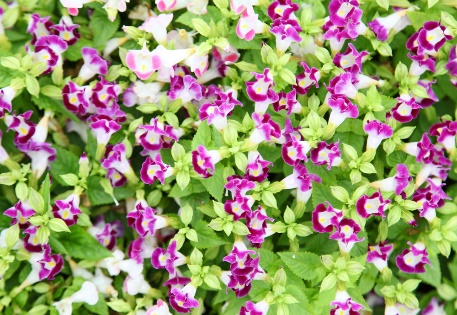 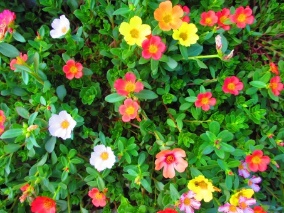 縦割り班に分かれて、校舎前のプランターに花の苗を植えました。6年生が指導者となり、花の植え方や土の入れ方をレクチャーした後、ペアになって作業をしました。上級生が下級生にわかりやすく教えたり、声を掛け合ってプランターを運んだりするなど、異学年で協力する姿がたくさん見られました。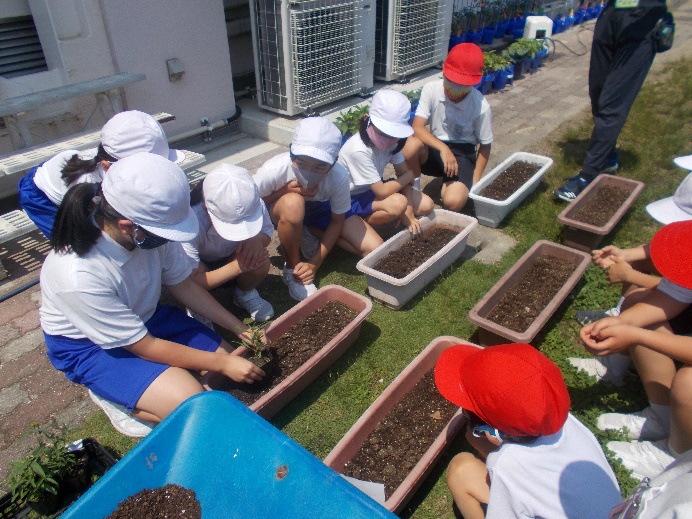 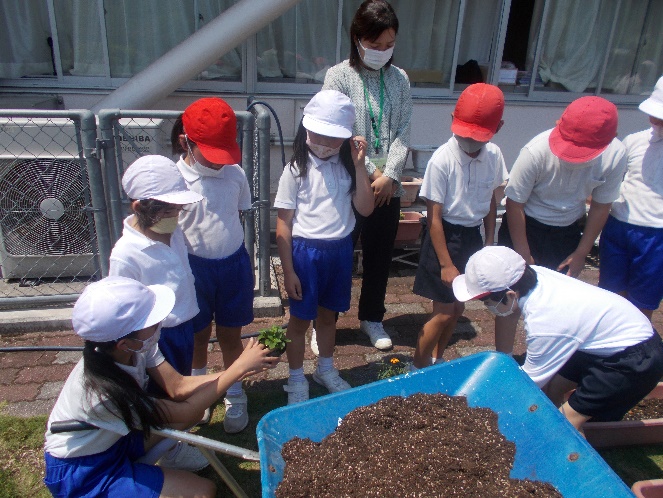 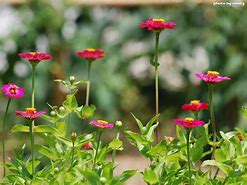 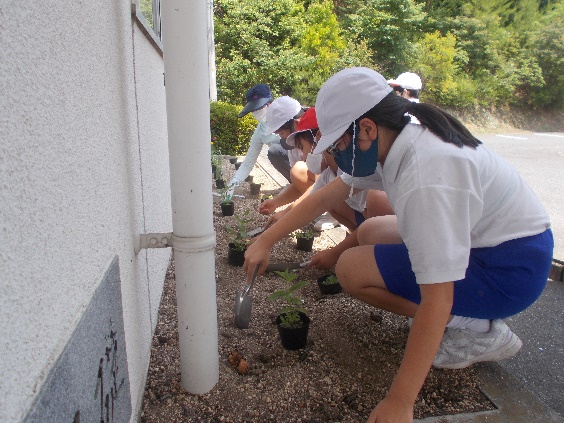 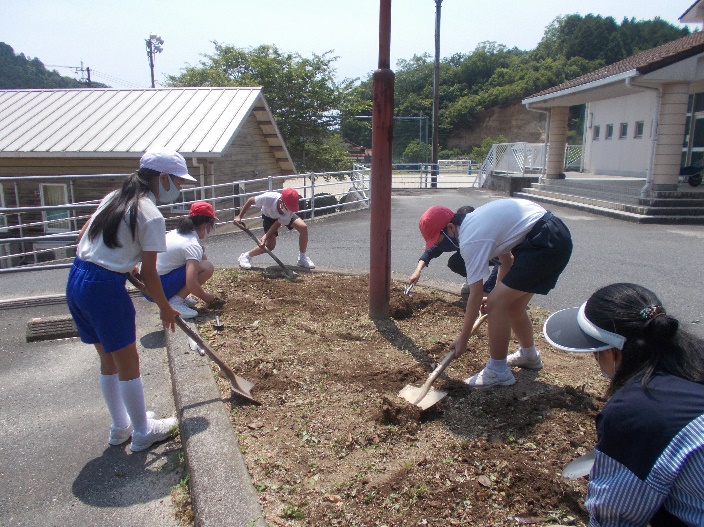 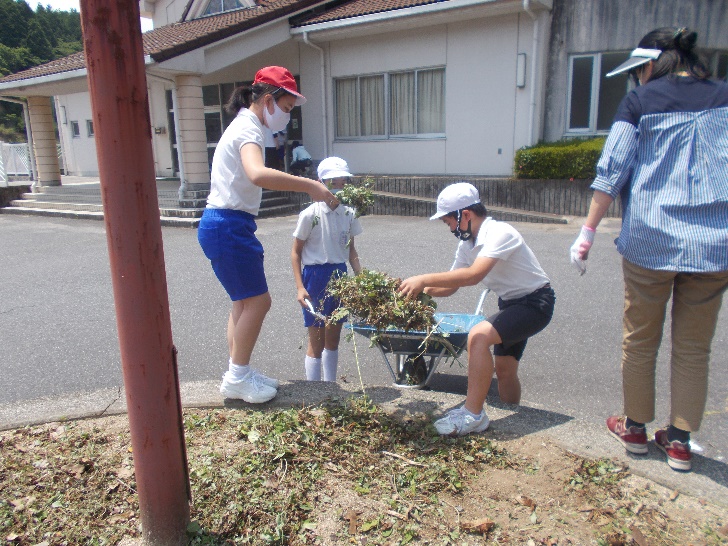 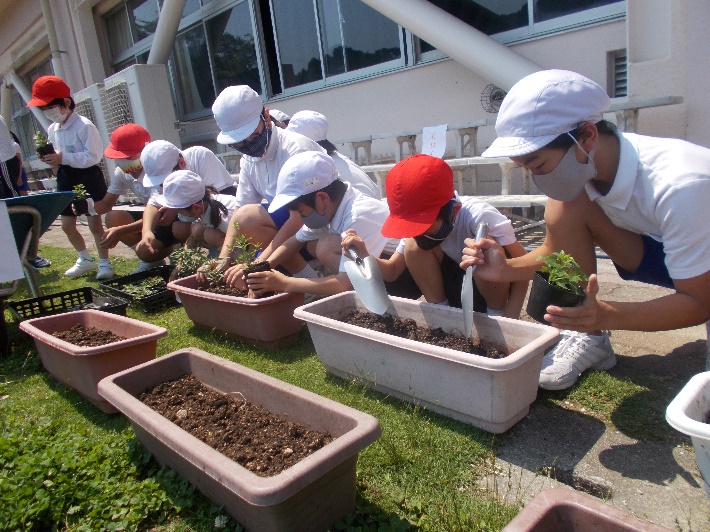 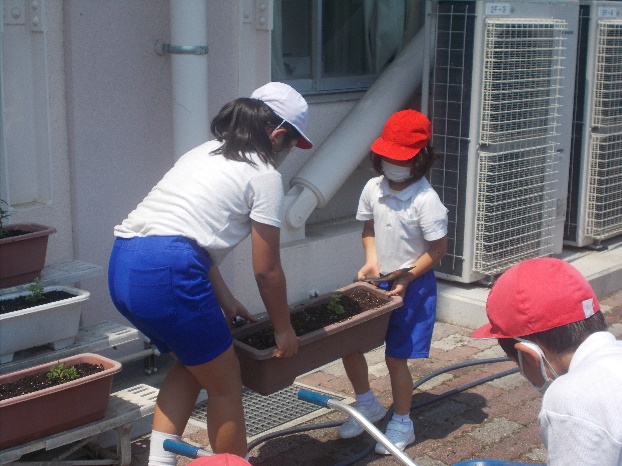 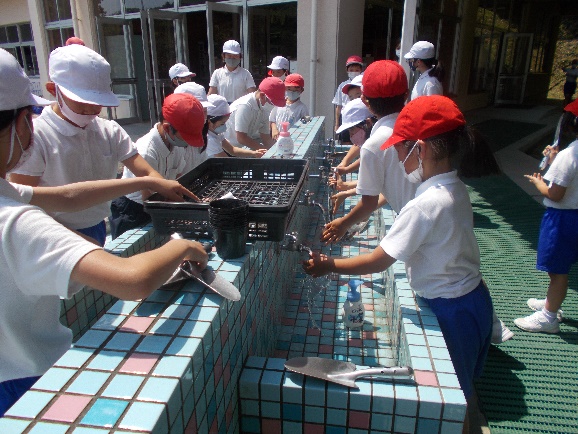 